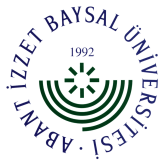 AİBÜ REKTÖRLÜĞÜLOJMAN ve PREFABRİKE KONUTLARITAHSİS-DAĞITIM KOMİSYONU                                        LOJMAN TAHSİSİ KOMİSYON KARARIKarar No: 2014-16	Lojman Tahsis-Dağıtım Komisyonunun Aşağı Gölköy Lojmanları hakkında 12.12.2014 Cuma günü saat 09.00’da yaptığı toplantıda, aşağıdaki kararlar alınmıştır;Köknar-1 nolu lojman konutunun İmam KadirKURT’a Misafir Tahsisli olarak verilmesine,Köknar-2 nolu lojman konutunun Fen Edebiyat Fakültesi Yabancı Uyruklu Personel olarak görev yapan Araştırmacı Muhammed Sameeulla’ya Misafir Tahsisli olarak verilmesine,Köknar-3 nolu lojman konutunun Bilgi İşlem Daire Başkanlığında Uzman kadrosunda görev yapan Seyfullah DEĞİRMENCİ’ ye Sıra Tahsisli olarak verilmesine,Köknar-4 nolu lojman konutunun Tıp Fakültesi Hemşire kadrosunda görev yapan Esra DEMİRAL’ a Sıra Tahsisli olarak verilmesine,Köknar-5 nolu lojman konutunun Tıp Fakültesi Sağlık Memuru kadrosunda görev yapan Ayşe YİĞİT’ e Sıra Tahsisli olarak verilmesine,Köknar-6 nolu lojman konutunun İktisadi ve İdari Bilimler Fakültesi Öğretim üyesi Yrd.Doç.Dr. Yusuf Volkan TOPUZ’ a  Görev Tahsisli olarak verilmesine,Köknar-7 nolu lojman konutunun İktisadi ve İdari Bilimler Fakültesi Öğretim üyesi Yrd.Doç.Dr. Mustafa ALTINOK’ a Görev Tahsisli olarak verilmesine,Köknar-8 nolu lojman konutunun Tıp Fakültesi Hemşire kadrosunda görev yapan Yadigâr ÇINAR’ a Sıra Tahsisli olarak verilmesine,Köknar-9 nolu lojman konutunun Sağlık Kültür ve Spor Daire Başkanlığında Diyetisyen kadrosunda görev yapan Itır Fulya SAVAŞAN’ a Sıra Tahsisli olarak verilmesine,Köknar -10 nolu lojman konutunun Rektörlük Basımevi Daimi İşçi kadrosunda görev yapan Murat TÜRKOĞLU’ a Sıra Tahsisli olarak verilmesine,Köknar-11 nolu lojman konutunun Sağlık Kültür ve Spor Daire Başkanlığında Bilgisayar İşletmeni kadrosunda görev yapan Salim KAYA’ a Sıra Tahsisli olarak verilmesine,Köknar-12 nolu lojman konutunun Fen Edebiyat Fakültesi Arş.Gör. Emine ARSLAN’ a Sıra Tahsisli olarak verilmesine,Köknar-13 nolu lojman konutunun Mudurnu Süreyya Astarcı Meslek Yüksekokulu Öğr.Gör. Nail HOŞCAN’ a Görev Tahsisli olarak verilmesine,Köknar-14 nolu lojman konutunun Fen Edebiyat Fakültesi Arş.Gör. Mehmet Yavuz ATMACA’ya Sıra Tahsisli olarak verilmesine,Köknar-15 nolu lojman konutunun Fen Edebiyat Fakültesi Arş.Gör. Serdar DİNÇ’ e Sıra Tahsisli olarak verilmesine,Köknar-16 nolu lojman konutunun İktisadi ve İdari Bilimler Fakültesi Öğretim üyesi Yrd.Doç.Dr. Hülya ERKANLI’ ya Görev Tahsisli olarak verilmesine,Köknar-17 nolu lojman konutunun Bolu Sağlık Yüksekokulu Öğr.Gör. Sümeyra ALAN’ a Görev Tahsisli olarak verilmesine,Köknar-18 nolu lojman konutunun İktisadi ve İdari Bilimler Fakültesi Öğretim üyesi Yrd.Doç.Dr. Sertaç ÇİFÇİ’ ye Görev Tahsisli olarak verilmesine,Köknar-19 nolu lojman konutunun İlahiyat Fakültesi Öğretim üyesi Yrd.Doç.Dr. Bedriye REİS’ e Görev Tahsisli olarak verilmesine,Köknar-20 nolu lojman konutunun İktisadi ve İdari Bilimler Fakültesi Öğretim üyesi Yrd.Doç.Dr. Fatih YAŞLI’ ya Görev Tahsisli olarak verilmesine,Köknar-21 nolu lojman konutunun Personel Daire Başkanlığı Uzman kadrosunda görev yapan Suzan Suna TURAL’ a Sıra Tahsisli olarak verilmesine,Köknar-22 nolu lojman konutunun Sağlık Kültür ve Spor Daire Başkanlığı Bilgisayar İşletmeni kadrosunda görev yapan Fatma DEMİRCİ’ ye Sıra Tahsisli olarak verilmesine,Meşe A-1 nolu lojman konutunun Kütüphane ve Dokümantasyon Daire Başkanlığı Kaloriferci kadrosunda görev yapan Nail ÇELEBİ’ ye Sıra Tahsisli olarak verilmesine,Meşe A-2 nolu lojman konutunun Fen Edebiyat Fakültesi Uzman kadrosunda görev yapan Ahmet ERDEN’ e Sıra Tahsisli olarak verilmesine,Meşe A-3 nolu lojman konutunun Sosyal Bilimler Enstitüsünde görev yapan Arş.Gör. Hakan YARAR’ a Sıra Tahsisli olarak verilmesine,Meşe A-4 nolu lojman konutunun Yabancı Diller Yüksekokulunda Okutman kadrosunda görev yapan Hasan KARTALOĞLU’ na Sıra Tahsisli olarak verilmesine,Meşe A-5 nolu lojman konutunun Sağlık Kültür ve Spor Daire Başkanlığında Bilgisayar İşletmeni kadrosunda görev yapan Aykut ALAOĞLU’ na Sıra Tahsisli olarak verilmesine, MeşeA-6 nolu lojman konutunun Bolu Meslek Yüksekokulu Öğr.Gör. Serdar KAÇANER’ e Görev Tahsisli olarak verilmesine,Meşe A-7 nolu lojman konutunun İdari ve Mali İşler Daire Başkanlığında Memur kadrosunda görev yapan Leyla DEMİRTAŞ’ a Sıra Tahsisli olarak verilmesine,Meşe A-8 nolu lojman konutunun Tıp Fakültesi Hemşire kadrosunda görev yapan Emine ALDEMİR’ e Sıra Tahsisli olarak verilmesine,Meşe A-9 nolu lojman konutunun Eğitim Fakültesi Arş.Gör. Duygu METİN’ e Sıra Tahsisli olarak verilmesine,Meşe A-10 nolu lojman konutunun Yabancı Diller Yüksekokulunda Okutman kadrosunda görev yapan Fulya ARSLAN’ a Sıra Tahsisli olarak verilmesine,Meşe A-11 nolu lojman konutunun Yapı İşleri ve Teknik Daire Başkanlığı Tekniker kadrosunda görev yapan Mesut DURMUŞ’ a Sıra Tahsisli olarak verilmesine,Meşe A-12 nolu lojman konutunun Tıp Fakültesi Tekniker kadrosunda görev yapan İsmet ARI’ ya Sıra Tahsisli olarak verilmesine,Meşe A-13 nolu lojman konutunun Öğrenci İşleri Daire Başkanlığı Bilgisayar İşletmeni kadrosunda görev yapan Selahattin KAVUT’ a Sıra Tahsisli olarak verilmesine,Meşe A-14 nolu lojman konutunun Tıp Fakültesi Sağlık Teknikeri kadrosunda görev yapan Erdal KAYA’ ya Sıra Tahsisli olarak verilmesine,Meşe A-15 nolu lojman konutunun Erasmus Koordinatörlüğü Bilgisayar İşletmeni kadrosunda görev yapan Fırat BEŞTAŞ’ a Sıra Tahsisli olarak verilmesine,Meşe A-16 nolu lojman konutunun İlahiyat Fakültesi Bilgisayar İşletmeni kadrosunda görev yapan Dilek TAN’ a Sıra Tahsisli olarak verilmesine,Meşe A-17  nolu lojman konutunun Fen Edebiyat Fakültesi Arş.Gör.Dr. Yasin BAKIŞ’ a Sıra Tahsisli olarak verilmesine,Meşe A-18 nolu lojman konutunun Beden Eğitimi ve Spor Yüksekokulu Arş.Gör.Dr. Orkun GÜLSEVEN’ e Sıra Tahsisli olarak verilmesine,Meşe A-19 nolu lojman konutunun Fen Edebiyat Fakültesi Öğretim üyesi Yrd.Doç.Dr. Bilge KAYA YİĞİT’ e Görev Tahsisli olarak verilmesine,Meşe A-20 nolu lojman konutunun Güzel Sanatlar Fakültesi Öğr.Gör. Naciye BOZDOĞAN’ a Görev Tahsisli olarak verilmesine,Meşe A-21 nolu lojman konutunun Fen Edebiyat Fakültesi Öğr.Gör.Dr. Kurtuluş CENGİZ’ e  Görev Tahsisli olarak verilmesine,Meşe A-22  nolu lojman konutunun Eğitim Fakültesi Öğr.Gör. Pelin AKSÜT’ e Görev Tahsisli olarak verilmesine,Meşe A-23 nolu lojman konutunun Yabancı Diller Yüksekokulunda Bilgisayar İşletmeni kadrosunda görev yapan Bülent KÜÇÜK’ e Sıra Tahsisli olarak verilmesine,Meşe A-24 nolu lojman konutunun Eğitim Fakültesi Arş.Gör.Dr.  Emine TUNÇ’ a Sıra Tahsisli olarak verilmesine,Meşe A-25 nolu lojman konutunun Bolu Sağlık Yüksekokulu Arş.Gör.Dr. Serpil YÜKSEL’ e Sıra Tahsisli olarak verilmesine,Meşe A-26 nolu lojman konutunun Bolu Meslek Yüksekokulu Öğr.Gör. Bahar AKBULAK’ a Görev Tahsisli olarak verilmesine,Meşe B-1 nolu lojman konutunun Tıp Fakültesi Sağlık Memuru kadrosunda görev yapan Yakup İLGİTUNAL’ a Sıra Tahsisli olarak verilmesine,Meşe B-2 nolu lojman konutunun Tıp Fakültesi Arş.Gör Selcan KESGİN’ e  Sıra Tahsisli olarak verilmesine,Meşe B-3 nolu lojman konutunun İdari ve Mali İşler Daire Başkanlığında Memur kadrosunda görev yapan Celil DOĞAN’ a Sıra Tahsisli olarak verilmesine,Meşe B-4 nolu lojman konutunun Öğrenci İşleri Daire Başkanlığı Bilgisayar İşletmeni kadrosunda görev yapan Burak KILIÇ’ a Sıra Tahsisli olarak verilmesine,Meşe B-5  nolu lojman konutunun Fen Edebiyat Fakültesi Arş.Gör. Ali YILMAZ’ a Sıra Tahsisli olarak verilmesine,Meşe B-6 nolu lojman konutunun Öğretim Üyesi Yetiştirme Programı Koordinatörlüğü Memur kadrosunda görev yapan Durmuş BARAN’ a Sıra Tahsisli olarak verilmesine,Meşe B-7 nolu lojman konutunun Fen Edebiyat Fakültesi Arş.Gör. Ayşen ÇETİN’ e Sıra Tahsisli olarak verilmesine,Meşe B-8 nolu lojman konutunun Rektörlük Okutman kadrosunda görev yapan Cezmi TEZCAN’ a Sıra Tahsisli olarak verilmesine,Meşe B-9 nolu lojman konutunun Eğitim Fakültesi Öğretim üyesi Yrd.Doç.Dr. Sabiha BİLGİ’ ye Görev Tahsisli olarak verilmesine,Meşe B-10 nolu lojman konutunun Eğitim Fakültesi Öğr.Gör. Cengizhan ÖZDOĞAN’ a Görev Tahsisli olarak verilmesine,Meşe B-11 nolu lojman konutunun Kemal Demir Fizik Tedavi ve Rehabilitasyon Yüksekokulu Öğr.Gör.  Ayşe AKBAŞ’ a Görev Tahsisli olarak verilmesine,Meşe B-12 nolu lojman konutunun Yeniçağa Yaşar Çelik Meslek Yüksekokulu Öğr.Gör.   Uğur SOYKAN’ a Görev Tahsisli olarak verilmesine, Meşe B-13 nolu lojman konutunun Mudurnu Süreyya Astarcı Meslek Yüksekokulu Yüksekokul Sekreteri kadrosunda görev yapan Sebehat CENKCİ’ nin Sıra Tahsisli olarak verilmesine,Meşe B-14 nolu lojman konutunun Mühendislik Mimarlık Fakültesi Öğretim üyesi Yrd.Doç.Dr. Yusuf CİVELEK’ e  Görev Tahsisli olarak verilmesine,  Meşe B-15 nolu lojman konutunun Bolu Meslek Yüksekokulu Öğr.Gör. Musa DOĞRUER’ e Görev Tahsisli olarak verilmesine,  Meşe B-16 nolu lojman konutunun Beden Eğitimi ve Spor Yüksekokulu Memur kadrosunda görev yapan İbrahim ÇOLAKOĞLU’ na Sıra Tahsisli olarak verilmesine,Meşe B-17 nolu lojman konutunun İdari ve Mali İşler Daire Başkanlığı Şoför kadrosunda görev yapan Metin ÖZKAN’ a Sıra Tahsisli olarak verilmesine,Meşe B-18 nolu lojman konutunun Eğitim Fakültesi Öğretim üyesi Yrd.Doç.Dr. Aybüke PABUÇCU’ ya Görev Tahsisli olarak verilmesine,  Meşe B-19 nolu lojman konutunun Diş Hekimliği Fakültesi Öğretim üyesi Yrd.Doç.Dr. Şadiye COŞKUNER’ e Görev Tahsisli olarak verilmesine,  Meşe B-20 nolu lojman konutunun İlahiyat Fakültesi Öğr.Gör. Hayati SAKALLIOĞLU’ na Görev Tahsisli olarak verilmesine,  Meşe B-21 nolu lojman konutunun Tıp Fakültesi Hemşire kadrosunda görev yapan Esin DEMİREL’ e Sıra Tahsisli olarak verilmesine,Meşe B-22 nolu lojman konutunun Bolu Meslek Yüksekokulu Öğr.Gör. Pınar AYRANCI IŞIKHAN’ a Görev Tahsisli olarak verilmesine,  Meşe B-23 nolu lojman konutunun Eğitim Fakültesi Öğr.Gör. Özlem OKYAY’ a Görev Tahsisli olarak verilmesine,  Meşe B-24 nolu lojman konutunun Öğrenci İşleri Daire Başkanlığı Uzman kadrosunda görev yapan Kübra USLU’ ya Sıra Tahsisli olarak verilmesine,Meşe B-25 nolu lojman konutunun Eğitim Fakültesi Öğretim üyesi Arş.Gör. Hakan ÖZAK’ a Sıra Tahsisli olarak verilmesine, Meşe B-26 nolu lojman konutunun Gerede Meslek Yüksekokulu Öğr.Gör. Ayhan MİLLİ’ ye Görev Tahsisli olarak verilmesine,  Sedir A-1 nolu lojman konutunun Sosyal Bilimler Enstitüsü Bilgisayar İşletmeni kadrosunda görev yapan Enes KABUL’ e Sıra Tahsisli olarak verilmesine, Sedir A-2 nolu lojman konutunun Sağlık Kültür ve Spor Daire Başkanlığı Memur kadrosunda görev yapan Dilek KARAGÖZOĞLU’ na Sıra Tahsisli olarak verilmesine,    Sedir A-3 nolu lojman konutunun Yabancı Diller Yüksekokulu Bilgisayar İşletmeni kadrosunda görev yapan Mustafa GÜNEYKAYA’ ya Sıra Tahsisli olarak verilmesine,Sedir A-4 nolu lojman konutunun Fen Edebiyat Fakültesi Bilgisayar İşletmeni kadrosunda görev yapan Ersin YAZAR’ a Sıra Tahsisli olarak verilmesine,Sedir A-5 nolu lojman konutunun Fen Edebiyat Fakültesi Öğretim üyesi Arş.Gör.  Seda TANYILDIZ’ a Sıra Tahsisli olarak verilmesine,Sedir A-6 nolu lojman konutunun Eğitim Fakültesi Öğretim üyesi Arş.Gör. Ömer SAVAŞ’ a Sıra Tahsisli olarak verilmesine,Sedir A-7 nolu lojman konutunun Genel Sekreterlik Bilgisayar İşletmeni kadrosunda görev yapan Ruhi KIRSÜLEYMANOĞLU’ na Sıra Tahsisli olarak verilmesine,Sedir A-8 nolu lojman konutunun İktisadi ve İdari Bilimler Fakültesi Öğretim üyesi Yrd.Doç.Dr. Jülide Gül ERDEM’ e Görev Tahsisli olarak verilmesine,  Sedir A-9 nolu lojman konutunun Yabancı Diller Yüksekokulu Okutman kadrosunda görev yapan Şeyda SANDIKÇI’ ya Sıra Tahsisli olarak verilmesine,Sedir A-10 nolu lojman konutunun Gerede Uygulamalı Bilimler Yüksekokulu Öğretim üyesi Yrd.Doç.Dr. Işıl TELLALBAŞI’ na Görev Tahsisli olarak verilmesine,  Sedir A-11 nolu lojman konutunun Mudurnu Süreyya Astarcı Meslek Yüksekokulu Öğretim üyesiYrd.Doç.Dr. Ferhat DEMİRAY’ a Görev Tahsisli olarak verilmesine,  Sedir A-12 nolu lojman konutunun İktisadi ve İdari Bilimler Fakültesi Arş.Gör. Türkan ÖZKAN’ a Sıra Tahsisli olarak verilmesine,Sedir A-13 nolu lojman konutunun Fen Edebiyat Fakültesi Arş.Gör. Günce ŞAHİN CİNGÖZ’ e Sıra Tahsisli olarak verilmesine,Sedir A-14 nolu lojman konutunun Tıp Fakültesi Öğretim üyesi Yrd.Doç.Dr. Furkan Erol KARABEKMEZ’ e Görev Tahsisli olarak verilmesine,   Sedir A-15 nolu lojman konutunun Fen Edebiyat Fakültesi Öğretim üyesi Yrd.Doç.Dr. Nursel İKİNCİ’ ye Görev Tahsisli olarak verilmesine,Sedir A-16 nolu lojman konutunun Diş Hekimliği Fakültesi Memur kadrosunda görev yapan Merve GÜRCAN’ a Sıra Tahsisli olarak verilmesine,Sedir A-17 nolu lojman konutunun Uzaktan Eğitim Merkezi Müdürlüğü Bilgisayar İşletmeni kadrosunda görev yapan Ayşegül ÖZER’ e Sıra Tahsisli olarak verilmesine,Sedir A-18 nolu lojman konutunun Mühendislik Mimarlık Fakültesi Öğretim üyesi Yrd.Doç.Dr. Alper BAYRAK’ a Görev Tahsisli olarak verilmesine,Sedir A-19 nolu lojman konutunun İlahiyat Fakültesi Öğretim üyesi Yrd.Doç.Dr. Ayşegül YILMAZ’ a Görev Tahsisli olarak verilmesine,Sedir A-20 nolu lojman konutunun Yabancı Diller Yüksekokulu Okutman kadrosunda görev yapan Selma DALBASTI’ ya Sıra Tahsisli olarak verilmesine,Sedir A-21 nolu lojman konutunun İdari ve Mali İşler Daire Başkanlığı Bilgisayar İşletmeni kadrosunda görev yapan İlyas İlker İŞLER’ e Sıra Tahsisli olarak verilmesine,Sedir A-22 nolu lojman konutunun Eğitim Fakültesi Bilgisayar İşletmeni kadrosunda görev yapan Gülay GÜLAY’ a Sıra Tahsisli olarak verilmesine,Sedir A-23 nolu lojman konutunun Eğitim Fakültesi Öğr.Gör. Havva KARABULUT’ a Görev Tahsisli olarak verilmesine,Sedir A-24 nolu lojman konutunun Kütüphane ve Dokümantasyon Daire Başkanlığı Kütüphaneci kadrosunda görev yapan Neslihan YILMAZ’ a Sıra Tahsisli olarak verilmesine,Sedir A-25 nolu lojman konutunun Bilgi İşlem Daire Başkanlığı Uzman kadrosunda görev yapan Reyhan Emel AYDIN’ a Sıra Tahsisli olarak verilmesine,Sedir A-26 nolu lojman konutunun Öğrenci İşleri Daire Başkanlığı Uzman kadrosunda görev yapan Uğur GÜLÇAKIR’ a Sıra Tahsisli olarak verilmesine, Sedir B-1 nolu lojman konutunun Bilimsel Endüstriyel ve Teknolojik Uygulama ve Araştırma Merkezi Yabancı Uyruklu personeli Bahram SARKARATİ’ ye Misafir Tahsisli olarak verilmesine,Sedir B-2 nolu lojman konutunun İdari ve Mali İşler Daire Başkanlığı Bilgisayar İşletmeni kadrosunda görev yapan Soner SAY’ a Sıra Tahsisli olarak verilmesine, Sedir B-3 nolu lojman konutunun Eğitim Bilimleri Enstitüsü Arş.Gör. Özge KAYA’ ya Sıra Tahsisli olarak verilmesine,Sedir B-4 nolu lojman konutunun Fen Edebiyat Fakültesi Arş.Gör. Bedirhan GÜLTEPE’ ye Sıra Tahsisli olarak verilmesine,Sedir B-5 nolu lojman konutunun Tıp Fakültesi Sağlık Memuru Osman TOSUN’ a Sıra Tahsisli olarak verilmesine,Sedir B-6 nolu lojman konutunun Eğitim Fakültesi Öğretim üyesi Yrd.Doç.Dr.  Ekin ÇORAKLI’ ya Görev Tahsisli olarak verilmesine,  Sedir B-7 nolu lojman konutunun Fen Edebiyat Fakültesi Öğretim üyesi Yrd.Doç.Dr. Murat TELLİ’ ye Görev Tahsisli olarak verilmesine,  Sedir B-8 nolu lojman konutunun Yabancı Diller Yüksekokulu Okutman kadrosunda görev yapan Ebru AK’a Sıra Tahsisli olarak verilmesine,Sedir B-9 nolu lojman konutunun Fen Edebiyat Fakültesi Öğretim üyesi Yrd.Doç.Dr. Zuhal GÜLER’ e Sıra Tahsisli olarak verilmesine,Sedir B-10 nolu lojman konutunun Tıp Fakültesi Tekniker Yardımcısı Selami DEMİR’ e Sıra Tahsisli olarak verilmesine,Sedir B-11 nolu lojman konutunun İktisadi ve İdari Bilimler Fakültesi Öğretim üyesi Yrd.Doç.Dr. Gökhan TELATAR’ a Görev Tahsisli olarak verilmesine,   Sedir B-12 nolu lojman konutunun Sağlık Bilimleri Enstitüsü Öğr.Gör. İsmail DENİZ’ e Görev Tahsisli olarak verilmesine,   Sedir B-13 nolu lojman konutunun Bolu Meslek Yüksekokulu Öğr.Gör. Sinem GÖKDAŞ’ a Görev Tahsisli olarak verilmesine,   Sedir B-14 nolu lojman konutunun İktisadi ve İdari Bilimler Fakültesi Öğretim üyesi Yrd.Doç.Dr. Aslı ÖZMEN’ e Görev Tahsisli olarak verilmesine,   Sedir B-15 nolu lojman konutunun Öğrenci İşleri Daire Başkanlığı Şube Müdürü kadrosunda görev yapan Fahrettin BASKIN’ a Görev Tahsisli olarak verilmesine,   Sedir B-16 nolu lojman konutunun Fen Edebiyat Fakültesi Arş.Gör. Tuğba METİN’ e Sıra Tahsisli olarak verilmesine,Sedir B-17 nolu lojman konutunun Fen Edebiyat Fakültesi Arş.Gör. Veysel Mehmet ELGİN’ e Sıra Tahsisli olarak verilmesine,Sedir B-18 nolu lojman konutunun Diş Hekimliği Fakültesi Öğretim üyesi Yrd.Doç.Dr. M.Ali ARSLAN’ a Görev Tahsisli olarak verilmesine,   Sedir B-19 nolu lojman konutunun Bolu Sağlık Yüksekokulu Öğretim üyesi Yrd.Doç.Dr. Rabia KEÇİALAN’ a Görev Tahsisli olarak verilmesine,   Sedir B-20 nolu lojman konutunun Eğitim Fakültesi  Öğr.Gör. Yasin AYDIN’ a Görev Tahsisli olarak verilmesine,   Sedir B-21 nolu lojman konutunun Eğitim Fakültesi Arş.Gör Gökhan ÖNAL’ a Sıra Tahsisli olarak verilmesine,Sedir B-22 nolu lojman konutunun Eğitim Fakültesi Öğretim üyesi Yrd.Doç.Dr.  Başak Ümit BOZKURT’ a Görev Tahsisli olarak verilmesine,   Sedir B-23  nolu lojman konutunun Eğitim Fakültesi  Öğr.Gör.  Muzaffer KATAR’ a Görev Tahsisli olarak verilmesine,   Sedir B-24 nolu lojman konutunun Fen Edebiyat Fakültesi Arş.Gör Canan SAPMAZ’ a Sıra Tahsisli olarak verilmesine,Sedir B-25 nolu lojman konutunun Yabancı Diller Yüksekokulu Okutman kadrosunda görev yapan Fatma DEMİRAY’ a Sıra Tahsisli olarak verilmesine,Sedir B-26 nolu lojman konutunun Fen Edebiyat Fakültesi Arş.Gör. Eylem SUVEREN’ e Sıra Tahsisli olarak verilmesine,Söğüt-1 nolu lojman konutunun Fen Edebiyat Fakültesi Arş.Gör Mehmet VURAL’ a Sıra Tahsisli olarak verilmesine,Söğüt-2 nolu lojman konutunun Mühendislik Mimarlık Fakültesi Bilgisayar İşletmeni kadrosunda görev yapan Şeyma ÇİFÇİ’ ye Sıra Tahsisli olarak verilmesine,Söğüt-3 nolu lojman konutunun Yapı İşleri ve Teknik Daire Başkanlığı Tekniker kadrosunda görev yapan Bekir YAVUZ’ a Hizmet Tahsisli olarak verilmesine,Söğüt-4 nolu lojman konutunun Sağlık Kültür ve Spor Daire Başkanlığı Bilgisayar İşletmeni kadrosunda görev yapan Mustafa KÖKTAŞ’ a Hizmet Tahsisli olarak verilmesine, Söğüt-5 nolu lojman konutunun Yapı İşleri ve Teknik Daire Başkanlığı Kaloriferci kadrosunda görev yapan Yüksel KÖKÇÜ’ ye Hizmet Tahsisli olarak verilmesine,Söğüt-6 nolu lojman konutunun Mühendislik Mimarlık Fakültesi Öğretim üyesi Yrd.Doç.Dr.  Kemal AVCI’ ya Görev Tahsisli olarak verilmesine,   Söğüt-7 nolu lojman konutunun İmam Mustafa ŞAN’ a Misafir Tahsisli olarak verilmesine,Söğüt-8 nolu lojman konutunun Eğitim Fakültesi Öğretim üyesi Yrd.Doç.Dr. Aygül OKTAY’ a Görev Tahsisli olarak verilmesine,   Söğüt-9 nolu lojman konutunun İktisadi ve İdari Bilimler Fakültesi Öğretim üyesi Yrd.Doç.Dr. Cengizhan YILDIRIM’ a Görev Tahsisli olarak verilmesine,   Söğüt-10  nolu lojman konutunun Eğitim Fakültesi Öğretim üyesi Yrd.Doç.Dr. Oğuz KANTÜRER’ e Görev Tahsisli olarak verilmesine,   Söğüt-11 nolu lojman konutunun Fen Edebiyat Fakültesi Öğretim üyesi Yrd.Doç.Dr. Ülkü GÜNEY’ e Görev Tahsisli olarak verilmesine,   Söğüt-12 nolu lojman konutunun İktisadi ve İdari Bilimler Fakültesi Öğretim üyesi Yrd.Doç.Dr. Mehmet ARI’ ya Görev Tahsisli olarak verilmesine,   Palmiye A-1 nolu lojman konutunun Fen Edebiyat Fakültesi Arş.Gör Gülçin AKTAŞ’ a Sıra Tahsisli olarak verilmesine,Palmiye A-2 nolu lojman konutunun Eğitim Fakültesi Arş.Gör Güler DUMAN’ a Sıra Tahsisli olarak verilmesine,Palmiye A-3 nolu lojman konutunun İdari ve Mali İşler Daire Başkanlığı Şoför kadrosunda görev yapan Recep TURALI’ a Hizmet Tahsisli olarak verilmesine,Palmiye A-4 nolu lojman konutunun İdari ve Mali İşler Daire Başkanlığı Güvenlik Amiri kadrosunda görev yapan Cihan BAYRAKDAR’ a Hizmet Tahsisli olarak verilmesine,Palmiye A-5 nolu lojman konutunun Eğitim Fakültesi Öğretim üyesi Doç.Dr. Ali ERİM’ e Görev Tahsisli olarak verilmesine,Palmiye A-6 nolu lojman konutunun Rektörlük İç Denetim Birimi İç Denetçi kadrosunda görev yapan Ali Rıza KARSLI’ ya Sıra Tahsisli olarak verilmesine,Palmiye A-7 nolu lojman konutunun Sağlık Kültür ve Spor Daire Başkanlığı Yurt Müdürü kadrosunda görev yapan Tahir ÇAKMAKÇI’ ya Görev Tahsisli olarak verilmesine,Palmiye A-8 nolu lojman konutunun Fen Edebiyat Fakültesi Öğretim üyesi Yrd.Doç.Dr. Muhammed ÖZ’ e Görev Tahsisli olarak verilmesine,  Palmiye A-9 nolu lojman konutunun İktisadi ve İdari Bilimler Fakültesi Öğretim üyesi Doç.Dr. Ümit GÜMRAH’ a Görev Tahsisli olarak verilmesine,  Palmiye A-10 nolu lojman konutunun Mühendislik Mimarlık Fakültesi Öğretim üyesi Yrd.Doç.Dr.  Gürcan YILDIRIM’ a Görev Tahsisli olarak verilmesine,  Palmiye A-11 nolu lojman konutunun Eğitim Fakültesi Öğretim üyesi Prof.Dr. Yasemin AYDOĞAN’ a Görev Tahsisli olarak verilmesine,  Palmiye A-12 nolu lojman konutunun Fen Edebiyat Fakültesi Öğretim üyesi Yrd.Doç.Dr. Buhara YÜCESAN’ a Görev Tahsisli olarak verilmesine, Palmiye B-1 nolu lojman konutunun İktisadi ve İdari Bilimler Fakültesi Arş.Gör. Ferda UZUNYAYLA’ ya Sıra Tahsisli olarak verilmesine, Palmiye B-2 nolu lojman konutunun Beden Eğitimi ve Spor Yüksekokulu Arş.Gör. Uğur SÖNMEZOĞLU’ na Sıra Tahsisli olarak verilmesine, Palmiye B-3 nolu lojman konutunun İdari ve Mali İşler Daire Başkanlığı Şoför kadrosunda görev yapan Keramettin ÇETİNKAYA’ ya Hizmet Tahsisli olarak verilmesine,Palmiye B-4 nolu lojman konutunun İdari ve Mali İşler Daire Başkanlığı Şoför kadrosunda görev yapan Hasan TAŞDEMİR’ e Hizmet Tahsisli olarak verilmesine,Palmiye B-5 nolu lojman konutunun Yapı İşleri ve Teknik Daire Başkanlığı Kaloriferci kadrosunda görev yapan Necaattin GÜRPINAR’ a Hizmet Tahsisli olarak verilmesine,Palmiye B-6 nolu lojman konutunun İdari ve Mali İşler Daire Başkanlığı Şoför kadrosunda görev yapan Ahmet ESER’ e Hizmet Tahsisli olarak verilmesine, Palmiye B-7 nolu lojman konutunun İdari ve Mali İşler Daire Başkanlığı Şoför kadrosunda görev yapan Saadettin ARAS’ a Hizmet Tahsisli olarak verilmesine, Palmiye B-8 nolu lojman konutunun Eğitim Fakültesi Öğretim üyesi Doç.Dr. Nihal DOĞAN’ a Görev Tahsisli olarak verilmesine,  Palmiye B-9 nolu lojman konutunun Eğitim Fakültesi Öğretim üyesi Yrd.Doç.Dr. Hakan YAMAN’ a Görev Tahsisli olarak verilmesine,  Palmiye B-10 nolu lojman konutunun Gerede Meslek Yüksekokulu Öğretim üyesi Yrd.Doç.Dr. Nürettin AKÇAKALE’ ye Görev Tahsisli olarak verilmesine,  Palmiye B-11 nolu lojman konutunun Tıp Fakültesi Öğretim üyesi Prof.Dr. Meral AKDOĞAN KAYHAN’ a Görev Tahsisli olarak verilmesine,  Palmiye B-12 nolu lojman konutunun Eğitim Fakültesi Öğretim üyesi Yrd.Doç.Dr. Yavuz DURAK’ a Görev Tahsisli olarak verilmesine,	                                Oy birliği ile karar verilmiştir.Binaların isimleri aşağıdaki şekildedir.A1 KöknarA2A – Meşe AA2B – Meşe BA3A – Sedir AA3B – Sedir BB1 SöğütB2A – Palmiye AB2B – Palmiye B             NOT: ANAHTAR TESLİMİ VE ABONELİKLERE İLİŞKİN BELGELERİ05.01.2015 TARİHİNDEN İTİBAREN YURT MÜDÜRÜ TAHİR ÇAKMAKÇI’ DAN ALINACAKTIR.(İrt.No: 0374 254 10 00 Dahili No : 1038)         Prof.Dr. Mehmet BAHAR              Prof.Dr. Hayrettin ÖZTÜRK        Prof.Dr.Mustafa GENÇER   Rektör Yardımcısı	Rektör Yardımcısı	Rektör Yardımcısı  Komisyon Başkanı		Üye 			Üye